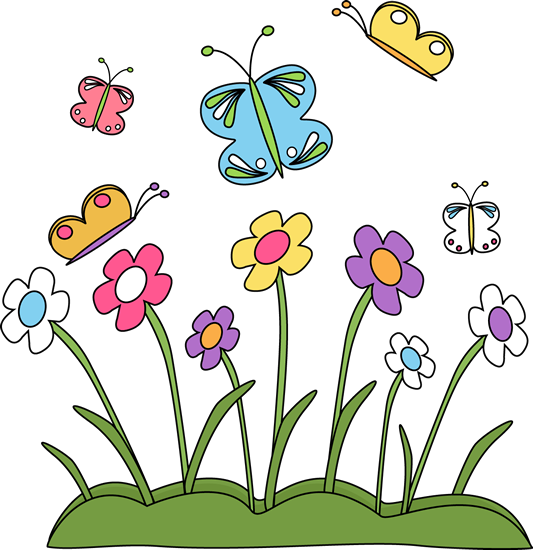 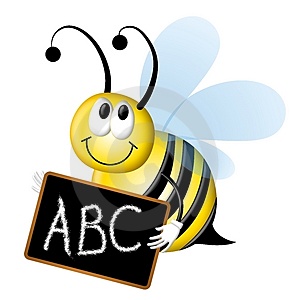 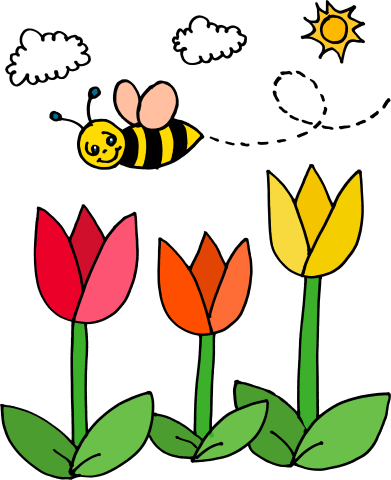 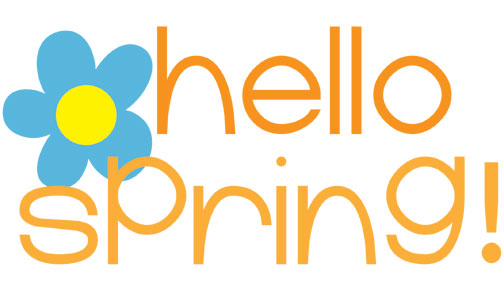 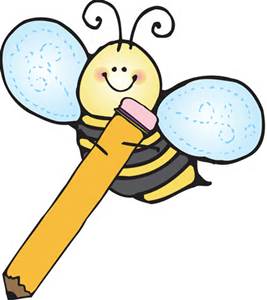 DateHomeworkMonday 4/2No School!Tuesday 4/3Math: 9.8Phonics: Spring Break Share SheetWednesday 4/4Math: 9.9Phonics: Spring Break Share SheetThursday 4/5Math: 9.10Phonics: Spring Break Share SheetFriday 4/6Phonics: Spring Break Share Sheet Due!